Monday, Sept 9 – Friday, Sept 13, 2019he caller id if there is any # on the phone or left by the person calling0Monday,        Sept   9                            Day 1Grade 10 Timetable ChangesYouth In Policing Initiative at lunch outside guidanceMonday,        Sept   9                            Day 1Grade 10 Timetable ChangesYouth In Policing Initiative at lunch outside guidanceRegular Day SchedulePer. 1   8:50 – 10:10 a.m.Per. 2   10:15 – 11:30 a.m.Lunch 11:30 – 12:30 p.m.Per. 3   12:30 – 1:45 p.m.Per. 4   1:50  –  3:05 p.m.Tuesday,            Sept   10                         Day 2Grade 9 Timetable Changes Grade Assemblies - by Voice CallPeriod 1 – Gr. 11 Period  2 – Gr. 12Tuesday,            Sept   10                         Day 2Grade 9 Timetable Changes Grade Assemblies - by Voice CallPeriod 1 – Gr. 11 Period  2 – Gr. 12Regular Day SchedulePer. 1   8:50 – 10:10 a.m.Per. 2   10:15 – 11:30 a.m.Lunch 11:30 – 12:30 p.m.Per. 3   12:30 – 1:45 p.m.Per. 4   1:50  –  3:05 p.m.Wednesday,       Sept   11                        Day 1Grade Assemblies - by Voice CallPeriod 1 – Gr. 9Period  2 – Gr. 10East Region Coaches Meeting At Winston Churchill Collegiate.  4:00 p.m. (Mr. Stavropoulos)Wednesday,       Sept   11                        Day 1Grade Assemblies - by Voice CallPeriod 1 – Gr. 9Period  2 – Gr. 10East Region Coaches Meeting At Winston Churchill Collegiate.  4:00 p.m. (Mr. Stavropoulos)Regular Day SchedulePer. 1   8:50 – 10:10 a.m.Per. 2   10:15 – 11:30 a.m.Lunch 11:30 – 12:30 p.m.Per. 3   12:30 – 1:45 p.m.Per. 4   1:50  –  3:05 p.m.Thursday,         Sept   12                           Day 2  Late Start – Staff MeetingThursday,         Sept   12                           Day 2  Late Start – Staff MeetingLATE STARTPer. 1  10:00 – 11:00 a.m.Per. 2  11:05 – 12:05 a.m.Lunch   12:05 – 1:00 p.m.Per. 3    1:00 –   2:00 p.m.Per. 4    2:05 –  3:05 p.m.Friday,              Sept   13                          Day 1Deadline for Elective Timetable ChangesFriday,              Sept   13                          Day 1Deadline for Elective Timetable ChangesRegular Day SchedulePer. 1   8:50 – 10:10 a.m.Per. 2   10:15 – 11:30 a.m.Lunch 11:30 – 12:30 p.m.Per. 3   12:30 – 1:45 p.m.Per. 4   1:50  –  3:05 p.m.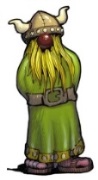 Thank you to all staff for a successful school opening UPCOMING EVENTSUPCOMING EVENTS